Лексическая тема «Рыбы»Уважаемые родители! Чтобы Ваш ребенок правильно развивался, мог общаться со сверстниками, успешно учился в школе, следует позаботиться о своевременном и правильном развитии его речи. Необходимо помнить, что хорошо развитая речь – это не только правильное звукопроизношение, но и богатый словарный запас, умение строить фразы различной сложности с соблюдением грамматических норм, владение связной речью.Данная статья поможет сформировать, обогатить и систематизировать словарный запас по лексической теме «Рыбы».Рассмотрите с ребенком картинки с изображением рыб. Назовите их.Объясните ребенку обобщающие понятия «аквариумные рыбы», речные рыбы», «морские рыбы».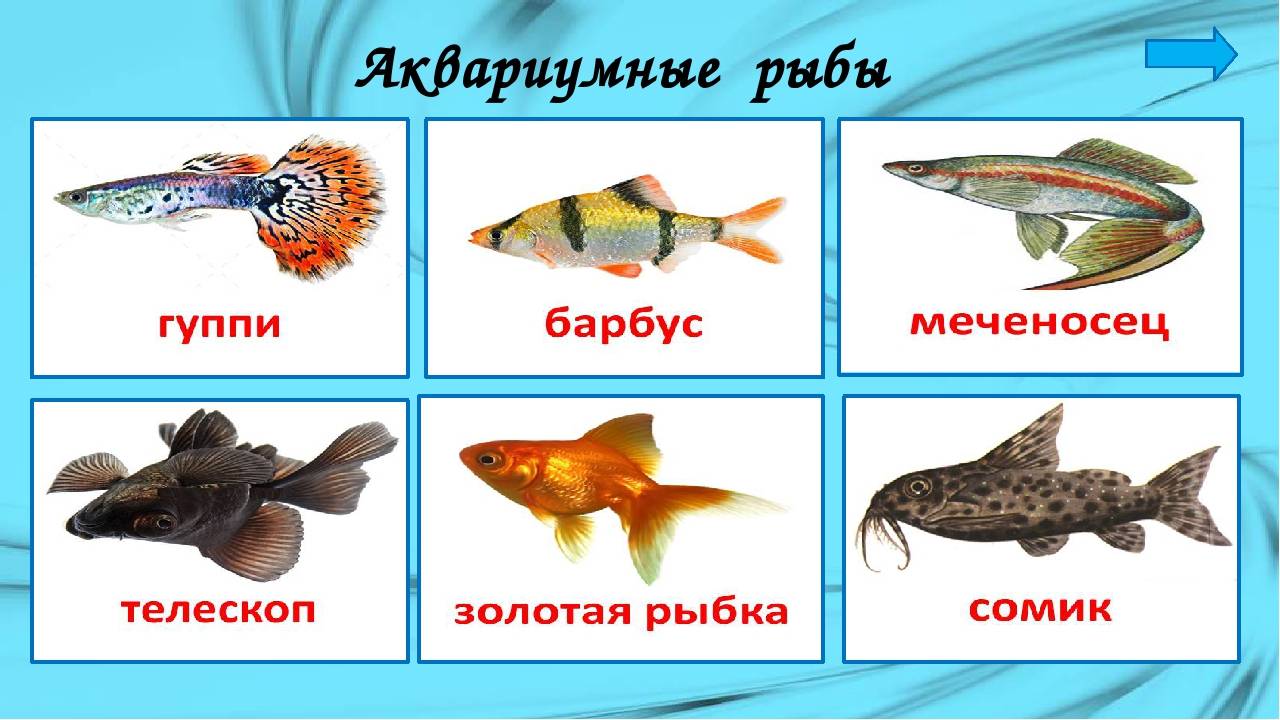 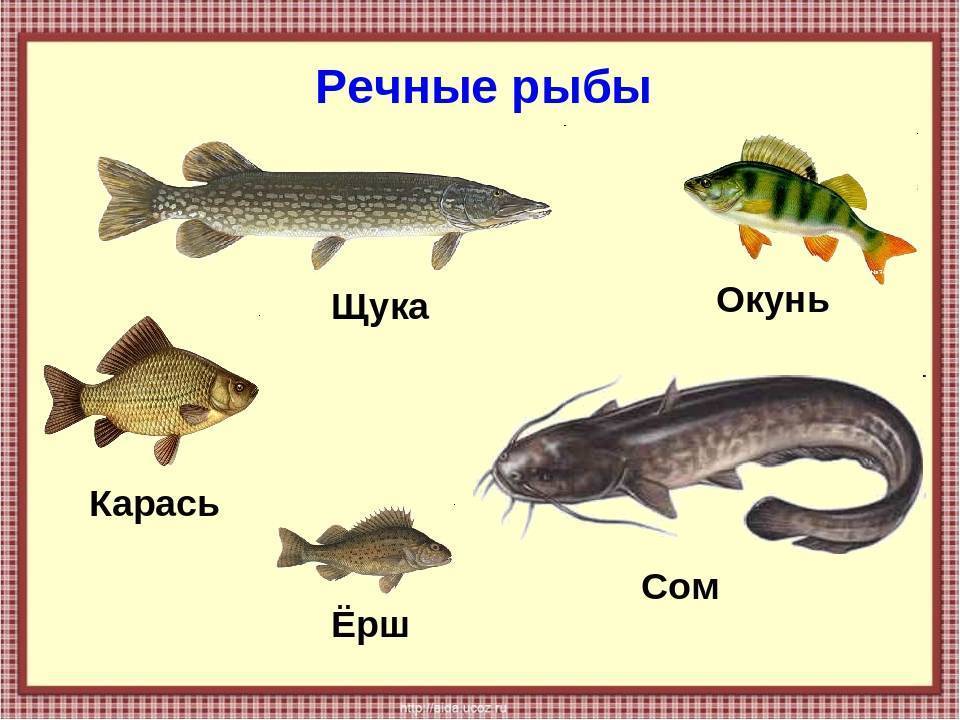 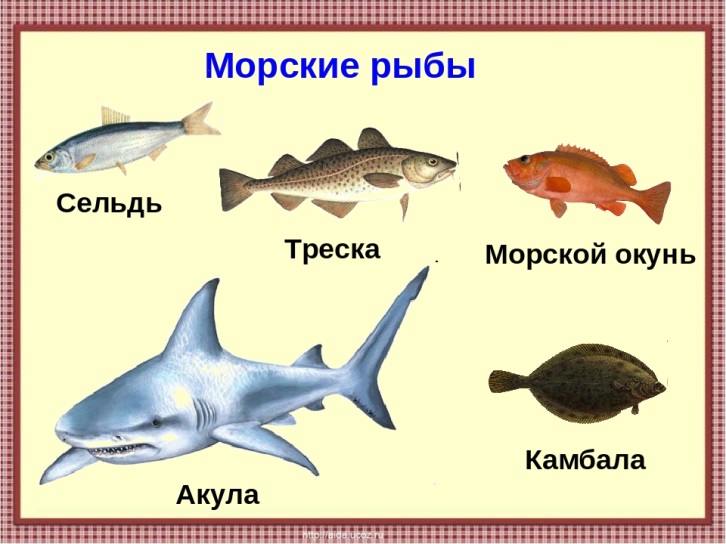  «Назови части тела рыбы»: Туловище, голова, глаза, рот, плавники, хвост, жабры, чешуя, спинка.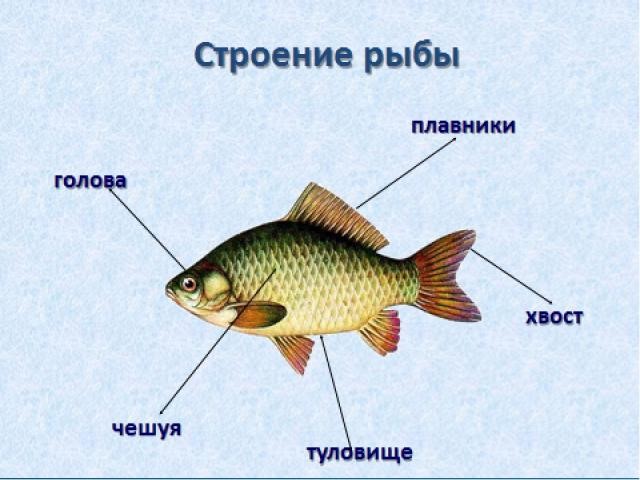 3.    «Назови ласково» (образование прилагательных уменьшительной формы). Сельдь – селедочка, карась - карасик. Окунь, щука, ерш, сом, скалярия, камбала, сом,  акула,  гуппи, золотая рыбка.4.    "Один – много (множественное число): рыба – рыбы,  окунь — … щука — … плавник– … карась — … скалярия — … сомик — … малек — … чешуйка — …5."Какие рыбы?" Рыба (какая?) – хищная, быстрая, ловкая, скользкая, морская, речная, аквариумная, озерная, прудовая, чешуйчатая и т. д. Щука (какая?) – хитрая, …           Карась (какой) – маленький, … Ерши (какие) – шустрые, …          Акула (какая?) – хищная..  6."Подбери действия": Рыба (что делает?): плавает, виляет, скрывается, ловит, прячется, зарывается, мечет (икру), нереститься, обитает, живет и др. Щука (что делает?) – плавает, охотится, ныряет, дышит, ест, выпрыгивает... Сом (что делает?) – спит, …         7. «Сосчитай улов» (согласование числительных с существительными в роде, числе и падеже): Один пескарь, три пескаря, пять пескарей ( Скалярия, меченосец, щука, золотая рыбка, акула, карась.)       8.  «Чей?» (образование притяжательных прилагательных) У акулы голова - ... акулья. У щуки плавники - ...У рыбы глаза - ... 9.«Расскажи о рыбе»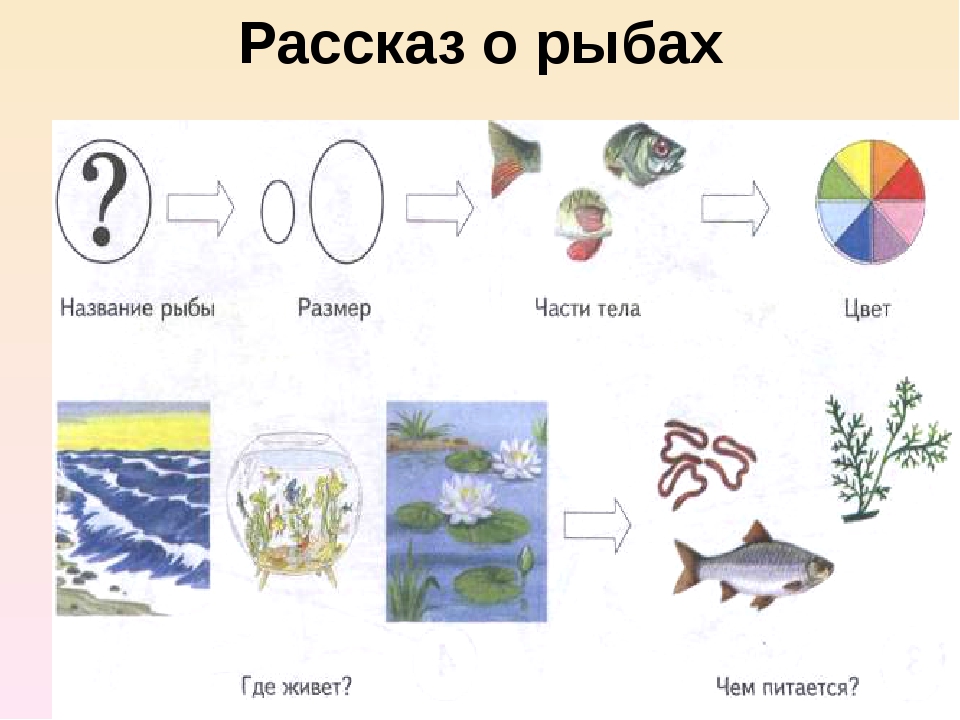 С уважением, учитель-логопед Моргунова С.А.